CURRICULAM VITAESoftware engineer bringing 4+ years experience in the software development and customer support. Enthusiastic team player and always excited for new challenges. Aiming to work in a creative and challenging environment where I could constantly learn, contribute my skills and experience to enhance productivity and at the same time achieve organizational objectives with attribute of time, quality and discipline. Skill Set:Domain                : Energy, utility, communication and servicesCore Technologies: Core Java, Unix, AS400, Perl, C++.Tools		    : Stylus StudioDatabase	    : Oracle.Web Server	    : Apache Tomcat.Others Highlights: Agile scrum methodologyXML, HTML, JAVA SCRIPT, CSS, WEB SERVICES, XSLT, R, python.Performance and scalability optimizationAppreciation certificate from clients for better performance.PROJECT# 2Roles and Responsibilities:Designing and presenting the page on web as per client’s requirements.Complete analysis of requirements and getting clarification from clients.Built scalable viewspec code for ordering of section in publishing documents.Apply styles to the document by creating CSS,XSLT and javascript codeTest and deploy scalable code in mark logic database.Modify the existing code to enhance the features and for correcting errors.Built automation tools for analysis of requirements and final product testing.Analyzed and fixed the issue reported by user within SLA time.Effective communication skills and best for coordination between globally located teams.Effective presentation skills and conducting session for knowledge sharing with team members.PROJECT# 1Roles and Responsibilities:Built, test and deploy the scalable code of different modules available for services provided by clients.Updated the modules and created reports periodically.Provided customer support and resolved the issues reported by user within SLA time. Professional Qualification 		: 	B.E (CSE)Institution           			: 	Anna university, Chennai, IndiaYear     				: 	2008 - 2012College				: 	Jeppiaar  Engineering College , Chennai, IndiaPercentage of Marks			: 	88.6 %Name			: 	FarhanDate of Birth		:  	22-May-1990Location		:	AjmanNationality		:  	IndianType of visa	:	VisitingPlace of Residing	:	Ajman (with Husband)            Passport No	:	H7294077Date of Expiry	:	15/01/2018DECLARATIONAbove mentioned all information is true to the best of my knowledge and I believe I will be a sincere and truthful worker for the company.									         Yours Faithfully         	FarhanFarhanEmail: farhan.374125@2freemail.com 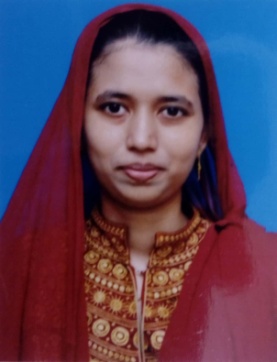 Objective: Experience’s 2.ClientLexis Nexis-Publishing DomainLexis Nexis-Publishing DomainRoleSenior Systems EngineerSenior Systems EngineerOrganizationInfosys Technologies Ltd, ChennaiInfosys Technologies Ltd, ChennaiDurationMar ’14 – till dateMar ’14 – till dateTeam Size1010EnvironmentJavascript, Oracle, Mark Logic, Style Sheets, XML, Webservices, perlDescriptionLexis Nexis –Lexis Advance is an Application for Legal document search. It offers the customer a comprehensive, searchable collection of full text, bibliographic, translations, citations, family and legal status information in legal documents. It supports over 100 million documents. 1.ClientServiceMaster-TerminixRoleSystems EngineerOrganizationInfosys Technologies Limited, ChennaiDurationDec ’13 – Mar‘14Team Size7EnvironmentAS400, LANSADescriptionTerminix International Company, L.P. is one of the largest pest control company in the world, operating in 47 states in the United States and 22 countries around the world. It is a subsidiary of ServiceMaster Global Holdings, Inc.Terminix works with residential and commercial customers for pest control services including termite, mosquito and bed bug treatments, as well as insulation options.Academic Record:Personal details:Passport and Visa Details: